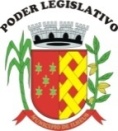 CÂMARA MUNICIPAL DE ILHÉUSPAUTA DA SESSÃO ORDINÁRIAEM 23.08.2016 ÀS 16:00HS.PROJETO DE LEI 094/2015 – DISPÕE SOBRE A VENDA, A OFERTA, O FORNECIMENTO, A ENTREGA E A PERMISSÃO DE CONSUMO DE BEBIDAS ALCOOLICAS, MESMO QUE GRATUITAMENTE AOS MENORES DE 18 ANOS NO MUNICIPIO DE ILHÉUS E DÁ OUTRAS PROVIDÊNCIAS. AUTOR: COSME ARAÚJO. PROJETO DE LEI 104/2015 – DISPÕE SOBRE A OBRIGATORIEDADE DA IDENTIFICAÇÃO DE VEICULOS DA FROTA OU A SERVIÇO, BEM COMO OS IMOVEIS PROPRIOS OU ALUGADOS DOS ORGÃOS DA ADMINISTRAÇÃO PÚBLICAA MUNICIPAL E DÁ OUTRAS PROVIDÊNCIAS. AUTOR: COSME ARAÚJO.PROJETO DE LEI 113/2015 – DISPÕE SOBRE PLANO DE PREVENÇÃO DE DOENÇAS NO MUNICIPIO DE ILHÉUS E DÁ OUTRAS PROVIDÊNCIAS. AUTOR: COSME ARAÚJO.PROJETO DE LEI 034/2016 – DISPÕE SOBRE O PROJETO PILOTO DE PAGAMEWNTO POR SERVIÇOS AMBIENTAIS PARA PRODUTORES RURAIS AUTORIZANDO O EXECUTIVO A PRESTAR APOIO FINANCEIRO AOS PROPRIETARIOS RURAIS E DÁ OUTRAS PROVIDÊNCIAS. AUTOR: EXECUTIVO MUNICIPAL. PROJETO DE LEI 040/2016 – RECONHECE DE UTILIDADE PÚBLICA A ASSOCIAÇÃO CULTURAL E MUSICAL SONHAR ACORDADO “ACORDE”  E DÁ OUTRAS PROVIDÊNCIAS. AUTOR: IVO EVANGELISTA. PROJETO LEI 041/2016 – DÁ NOME DE RUA ACONCHEGO A RUA CONHECIDA COMO RUA Q NO LOTEAMENTO SANTO ANTONIO DE PADUA NO BAIRRO HERNANI SÁ E DÁ OUTRAS PROVIDÊNCIAS. AUTOR: TARCISIO PAIXÃO. PROJETO DE LEI 043/2016 – RECONHECE DE UTILIDADE PÚBLICA A ASSOCIAÇÃO INSTITUTO DE PROMOÇÃO DO BEM-SEMENTE E DÁ OUTRAS PROVIDÊNCIAS. AUTOR: LUKAS PAIVA. PROJETO DE LEI 044/2016 – INSTITUI A OBRIGATORIEDADE DE PLOTAGEM CONTENDO NÚMERO DA LICENÇA MUNICIPAL EM TODOS OS VEÍCULOS DESTINADOS AO TRANSPORTE ESCOLAR NO MUNICIPIO DE ILHÉUS DÁ OUTRAS PROVIDÊNCIAS. AUTOR: ALDEMIR SANTOS ALMEIDA. PROJETO DE RESOLUÇÃO 009/2016 – CONCEDE TÍTULO DE CIDADÃO ILHEENSE AO SENHOR TERCIO AUGUSTO TORRES DE ARAÚJO JÚNIOR E DÁ OUTRAS PROVIDÊNCIAS. AUTOR: LUKAS PINHEIRO PAIVA.PROJETO DE RESOLUÇÃO 010/2016 – CONCEDE TÍTULO DE CIDADÃO ILHEENSE AO SENHOR ADILSON CONCEIÇÃO E DÁ OUTRAS PROVIDÊNCIAS. AUTOR: ROQUE EDUARDO.PROJETO DE RESOLUÇÃO 027/2016 – CONCEDE TITULO DE CIDADÃO ILHEENSE AO SENHOR CELSO DA SILVA E DÁ OUTRAS PROVIDÊNCIAS. AUTOR: IVO EVANGELISTA DOS SANTOS.     ILHÉUS, 19 DE AGOSTO DE 2016.VALMIR FREITAS DO NASCIMENTO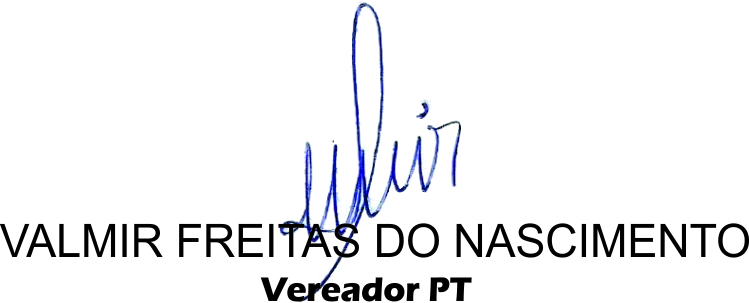 1º SECRETÁRIO